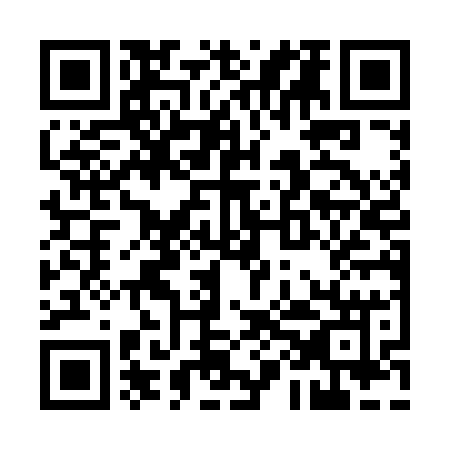 Prayer times for Cole Camp Junction, Missouri, USAMon 1 Jul 2024 - Wed 31 Jul 2024High Latitude Method: Angle Based RulePrayer Calculation Method: Islamic Society of North AmericaAsar Calculation Method: ShafiPrayer times provided by https://www.salahtimes.comDateDayFajrSunriseDhuhrAsrMaghribIsha1Mon4:205:531:175:128:4110:142Tue4:215:541:175:128:4110:133Wed4:225:541:185:138:4110:134Thu4:225:551:185:138:4010:135Fri4:235:551:185:138:4010:126Sat4:245:561:185:138:4010:127Sun4:255:561:185:138:4010:118Mon4:255:571:185:138:3910:119Tue4:265:581:185:138:3910:1010Wed4:275:581:195:138:3910:1011Thu4:285:591:195:138:3810:0912Fri4:296:001:195:138:3810:0813Sat4:306:001:195:138:3710:0714Sun4:316:011:195:138:3710:0715Mon4:326:021:195:138:3610:0616Tue4:336:031:195:138:3610:0517Wed4:346:031:195:138:3510:0418Thu4:356:041:195:138:3410:0319Fri4:366:051:195:138:3410:0220Sat4:376:061:205:138:3310:0121Sun4:386:061:205:138:3210:0022Mon4:406:071:205:138:329:5923Tue4:416:081:205:138:319:5824Wed4:426:091:205:128:309:5725Thu4:436:101:205:128:299:5626Fri4:446:111:205:128:289:5527Sat4:456:111:205:128:279:5328Sun4:466:121:205:128:279:5229Mon4:486:131:205:118:269:5130Tue4:496:141:205:118:259:5031Wed4:506:151:195:118:249:48